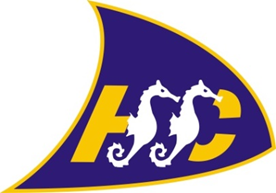 HYTHE & SALTWOOD SAILING CLUBWinch Operation Training LogUpdated 1.1.23Person Trained: 		…………………………………………………..Operator Delivering Training: 	…………………………………………………..Date of Training: 		…………………………………………………..Winch operation/safety checks. The Race Officer and Rescue Boat crew are the only people who manage the winching of the club rescue boat, with the Race Officer of the day taking the leadership role.All other club members boats are winched at the member’s own responsibility. Nobody is allowed to operate the winch alone and if they have not agreed to sign up to this safety training, it is not the responsibility of the club to ensure their safety.Instructor InitialsTraining Completed (tick to confirm)CommentsChecking winch lines, hook eye & attachment of karabiner onto trailerEnsuring promenade is clear of boats directly in front of the winch area for clear vision and safety signage is displayedEnsuring Race Officer is not distracted when operating winch – no mobile phonesCorrect use of commands such as ‘clear’, ‘stop’ & ‘winch’ rather than go, no and woahEnsuring there is always someone assisting with winch operation on the beach - banksmanNo more than two dinghies on one tow line at any timeStop winch operation at any time if anyone/thing presents a possible dangerPut away winch and line safely at end of usage.